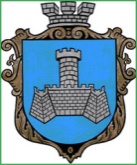 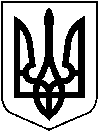 УКРАЇНАХМІЛЬНИЦЬКА МІСЬКА РАДАВінницької областіВИКОНАВЧИЙ КОМІТЕТР І Ш Е Н Н Я«5» листопада  2021р.                                                                            №559       м. ХмільникПро  організацію безкоштовногохарчування учнів  5-11 класів у закладах загальної середньої освіти Хмільницької  міської територіальної громадиВраховуючи Порядок організації харчування в закладах освіти Хмільницької міської   територіальної громади у новій редакції, затверджений  59 сесією міської ради 7 скликання від 14.01.2019 року №1885(зі змінами), розглянувши лист Управління освіти, молоді та спорту Хмільницької міської ради від  19.10.2021  № 01-14/1307 , керуючись  ст.ст. 32, 59  Закону України «Про місцеве самоврядування в Україні»,  виконавчий комітет міської радиВИРІШИВ:Дозволити Управлінню освіти, молоді та спорту Хмільницької    міської ради   (Оліх В.В.)   організувати   до   кінця   2021 – 2022  н. р.   безкоштовне    харчування у закладах   загальної середньої   освіти Хмільницької  міської   територіальної   громади  учнів 5-11 класів  із  сімей,   які перебувають  у  складних   матеріально-побутових   умовах,   у   межах   коштів,  виділених  на    харчування, згідно списку (Додаток 1) .Витрати на харчування проводити в межах кошторисних призначень КПКВКМБ 0611021 «Надання загальної середньої освіти закладами загальної середньої освіти » КЕКВ 2230 «Продукти харчування».Контроль за виконанням цього рішення  покласти на заступника  міського голови  з питань діяльності виконавчих органів міської ради  Сташка А.В., супровід виконання доручити начальнику Управління освіти, молоді та спорту Хмільницької  міської ради Оліху В.В.            Міський голова                                                        Микола ЮРЧИШИНДодаток 1до рішення виконкомуХмільницької міської ради  №559від «5» листопада 2021 року Список учнів закладів загальної середньої освіти  Хмільницької  міської  територіальної громади  для безкоштовного харчування Керуючий справами виконкому                                          С. Маташ№П.І.П.КласШкола1Слободянюк  Максим Іванович6-БНВК: ЗШ І-ІІІ ступенів-гімназія №12Сілантьєва Тетяна Олександрівна6-БНВК: ЗШ І-ІІІ ступенів-гімназія №13Равлюк Роман Сергійович8-БНВК: ЗШ І-ІІІ ступенів-гімназія №14Пахолюк Діана Анатоліївна8-ВНВК: ЗШ І-ІІІ ступенів-гімназія №15Александров Олександр Сергійович8-ВНВК: ЗШ І-ІІІ ступенів-гімназія №16Жаканов Дмитро Вадимович9-БНВК: ЗШ І-ІІІ ступенів-гімназія №17Бакута Тетяна Сергіївна9-ВНВК: ЗШ І-ІІІ ступенів-гімназія №18Пчолівська Крістіна Михайлівна5-БЗОШ №2 м. Хмільника9Любохимець Ілля Сергійович5-БЗОШ №2 м. Хмільника10Любохимець Таїса Сергіївна5-БЗОШ №2 м. Хмільника11Бакута Дарина Сергіївна5-БЗОШ №2 м. Хмільника12Сергієнко Дмитро Олександрович5-БЗОШ №2 м. Хмільника13Мироненко Олександра  Василівна5-БЗОШ №2 м. Хмільника14Кравчук Віталій Володимирович6-АЗОШ №2 м. Хмільника15Левчук Костянтин Валерійович6-БЗОШ №2 м. Хмільника16Сергієнко Вікторія Олександрівна7-БЗОШ №2 м. Хмільника17Бакута Богдан Сергійович8-АЗОШ №2 м. Хмільника18Кордюков Костянтин Валерійович8-АЗОШ №2 м. Хмільника19Кравчук Крістіна  Володимирівна8-БЗОШ №2 м. Хмільника20Пчолівський  Артем Михайлович8-БЗОШ №2 м. Хмільника21Любохинець Владислав  Сергійович9-АЗОШ №2 м. Хмільника22Любохинець Олена   Сергіївна9-АЗОШ №2 м. Хмільника23Сергієнко Марія Олександрівна9-БЗОШ №2 м. Хмільника24Кушпіта Артем Анатолійович5-АЗОШ №3 м. Хмільника25Стукан Марія Олегівна5-БЗОШ №3 м. Хмільника26Бублик Ростислав Петрович6-ВЗОШ №3 м. Хмільника27Бондаренко Сергій Сергійович6-ВЗОШ №3 м. Хмільника28 Горбачук Іван Андрійович6-ВЗОШ №3 м. Хмільника29Колесник Ярослава Андріївна6-ВЗОШ №3 м. Хмільника30Котенко Назар Ігорович6-ВЗОШ №3 м. Хмільника31Околодько Анастасія Олександрівна 6-ВЗОШ №3 м. Хмільника32Околодько Марія Олександрівна6-ВЗОШ №3 м. Хмільника33Подвігалкіна Марія Іллівна 7-АЗОШ №3 м. Хмільника34Канц Рамзес Русланович7-БЗОШ №3 м. Хмільника35Слободянюк Катерина Дмитрівна  7-БЗОШ №3 м. Хмільника36 Іскендеров Микита Олександрович         7-БЗОШ №3 м. Хмільника37Мироненко Ярослав Іванович                    8-БЗОШ №3 м. Хмільника38Черкасова Діана Олександрівна            8-БЗОШ №3 м. Хмільника39Бондар Світлана Юріївна                     8-БЗОШ №3 м. Хмільника40Постоюк Анастасія Олександрівна            9-АЗОШ №3 м. Хмільника41Постоюк Юлія Олександрівна            9-АЗОШ №3 м. Хмільника42Котеньов Анатолій Олександрович9-БЗОШ №3 м. Хмільника43Кушпіта Марина Анатоліївна9-АЗОШ №3 м. Хмільника44 Бондаренко Анастасія Сергіївна9-БЗОШ №3 м. Хмільника45Іскендеров Артур Олександрович         10-БЗОШ №3 м. Хмільника46Іскендеров Тимур Олександрович          10-БЗОШ №3 м. Хмільника47Жданюк Андрій Тарасович5-ВЗОШ №4 м. Хмільника48Павельчук Софія Володимирівна5-ВЗОШ №4 м. Хмільника49Антонова Ольга  Владиславівна6-БЗОШ №4 м. Хмільника50Дмитришин Назар Олександрович6-Б ЗОШ №4 М. Хмільника51Дмитришина Анастасія Олександрівна 6-Б ЗОШ №4 М. Хмільника52Мукомел Максим Олексійович6-ГЗОШ №4 м. Хмільника53Рафальський  Ярослав Анатолійович6-ГЗОШ №4 м. Хмільника54Дяк Аміна Бахрамджонівна7-БЗОШ №4 м. Хмільника55Кучер Анна Андріївна8-БЗОШ №4 м. Хмільника56Ковель Олександр Васильович8-ВЗОШ №4 м. Хмільника57Лукашенко Святослав Олександрович8-ВЗОШ №4 м. Хмільника58Моїсеєва Анастасія Анатоліївна     5КЗ «Соколівський ЗЗСО І-ІІ ступенів»59Качановецький Сергій Віталійович8КЗ «Соколівський ЗЗСО І-ІІ ступенів»60Моїсеєв Олександр Анатолійович      8КЗ «Соколівський ЗЗСО І-ІІ ступенів»61Антохова Анна Володимирівна7КЗ «Березнянський ЗЗСО І -ІІІ ст.»62Сергієнко Ігор Романович5 КЗ «Кушелівський ЗЗСО І -ІІІ ст.»63Сергієнко Сергій Романович6КЗ «Кушелівський ЗЗСО І -ІІІ ст.»64Постоюк Наталя Володимирівна6КЗ «Кушелівський ЗЗСО І -ІІІ ст.»65Тарабаров Валентин Вячеславович7КЗ «Кушелівський ЗЗСО І -ІІІ ст.»66Найданова Валерія Анатоліївна7КЗ «Кушелівський ЗЗСО І -ІІІ ст.»67Постоюк Микола Володимирович8КЗ «Кушелівський ЗЗСО І -ІІІ ст.»68Тарабаров Ілля Вячеславович9КЗ «Кушелівський ЗЗСО І -ІІІ ст.»69Найданова Ілона Анатоліївна9КЗ «Кушелівський ЗЗСО І -ІІІ ст.»70Найданов Іван Анатолійович10КЗ «Кушелівський ЗЗСО І -ІІІ ст.»71Сінельников Сергій  Григорович8КЗ «Куманівецький ЗЗСО І-ІІ ст.»72Усенков Микола Володимирович8КЗ «Куманівецький ЗЗСО І-ІІ ст.»73Усенкова Марина Володимирівна6КЗ «Куманівецький ЗЗСО І-ІІ ст.»74Нечаєв  Андрій Володимирович6КЗ «Куманівецький ЗЗСО І-ІІ ст.»75Бублик Оксана Сергіївна 6КЗ «Великомитницький  ЗЗСО І-ІІІ ст.»76Кулик Катерина Сергіївна6КЗ «Великомитницький  ЗЗСО І-ІІІ ст.»77Підковенко Настя Сергіївна8КЗ «Великомитницький  ЗЗСО І-ІІІ ст.»78Тищенко Сергій Іванович8КЗ «Великомитницький  ЗЗСО І-ІІІ ст.»79Вознюк Вікторія Валентинівна10КЗ «Великомитницький  ЗЗСО І-ІІІ ст.»80Воронюк Іван Сергійович6КЗ «Сьомацький  ЗЗСО І-ІІІ ст.»81Попович Софія Василівна6КЗ «Сьомацький  ЗЗСО І-ІІІ ст.»82Козак Діана Русланівна7КЗ «Сьомацький  ЗЗСО І-ІІІ ст.»83Лесик Максим Дмитрович7КЗ «Сьомацький  ЗЗСО І-ІІІ ст.»84Садова Ірина Олександрівна7КЗ «Сьомацький  ЗЗСО І-ІІІ ст.»85Попович Дар’я Василівна8КЗ «Сьомацький  ЗЗСО І-ІІІ ст.»86Садовий Денис Олександрович8КЗ «Сьомацький  ЗЗСО І-ІІІ ст.»87Тихолаз Михайло Валерійович8КЗ «Сьомацький  ЗЗСО І-ІІІ ст.»88Воронюк Анна Сергіївна8КЗ «Сьомацький  ЗЗСО І-ІІІ ст.»89Асютіна Олександра Михайлівна9КЗ «Сьомацький  ЗЗСО І-ІІІ ст.»